Правила поведения 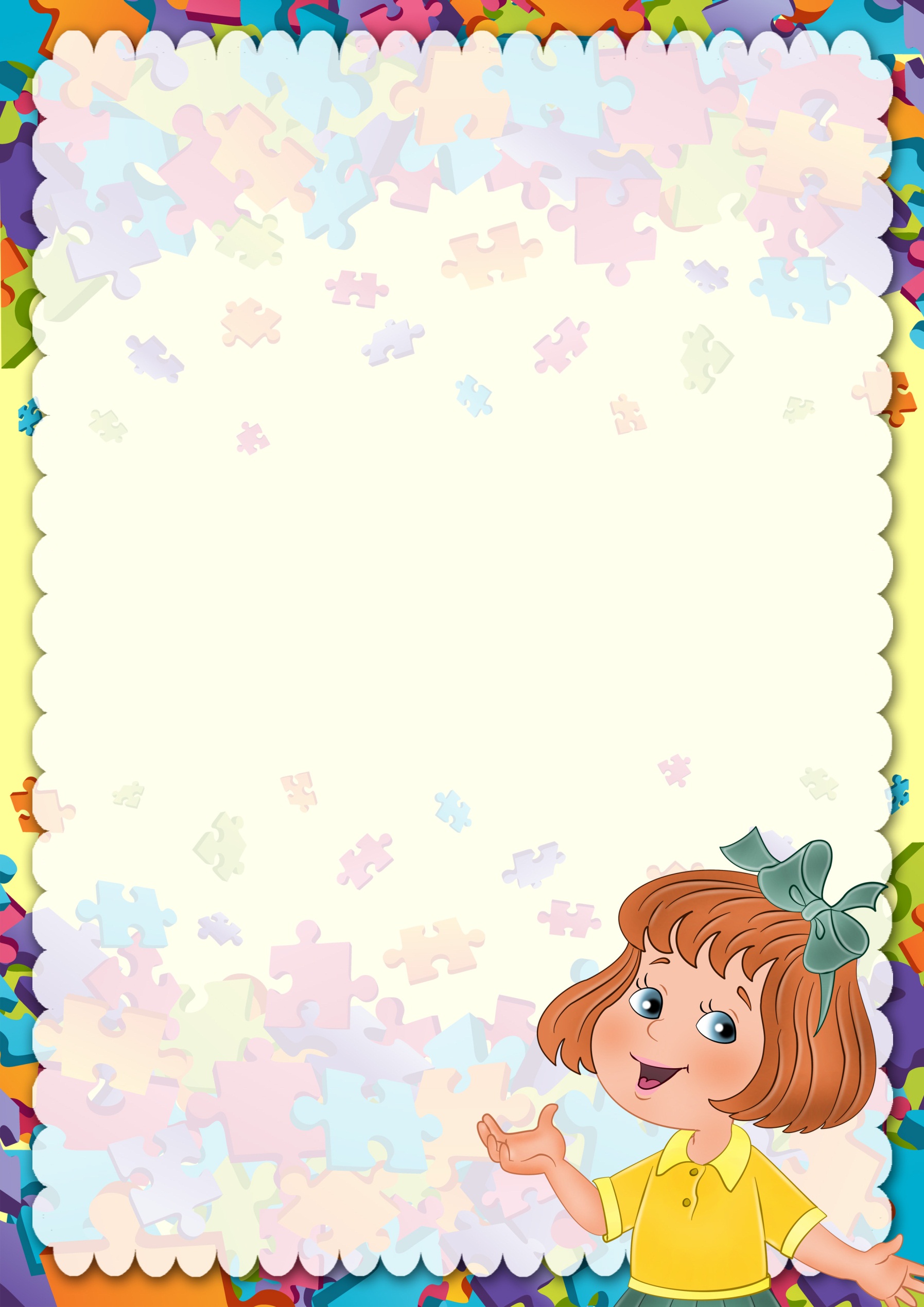 при встрече с музыкойВ театрах, концертных залах существуют определенные правила поведения.Нельзя опаздывать на концерт. Лучше прийти на 15-20 минут раньше и настроиться на встречу с искусством. В случае опоздания следует дождаться перерыва  между исполняемыми произведениями. Входить в зал во время исполнения запрещается!Непременным условием, без которого невозможно воспринимать музыку, является абсолютная тишина в зале. Недопустимы любые разговоры, шепот, обмен мнениями, шелест страниц и т.д. Все это отвлекает слушателя, мешает окружающим и исполнителям.Аплодировать между частями крупного произведения не принято. В опере публика аплодисментами благодарит дирижера и оркестр перед последним действием. По ходу спектакля аплодисменты допускаются только после блестяще проведенной сцены, арии. В отдельных случаях можно аплодировать талантливо выполненным декорациям, но до того, как начнется музыка.